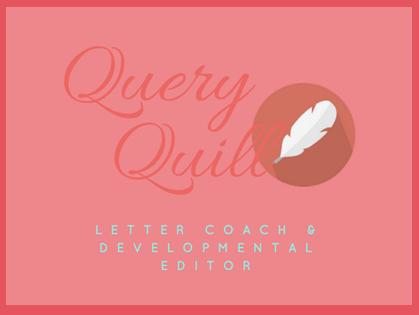 MM Finck (“Peggy”)mmfinck.com/queryquillqueryquill@gmail.comMASTER CLASS: How to Perfect Your Query HANDOUTQUERY LETTER COMPONENTSGenreCompsWord CountOpening lineStory questionCharacterObstaclesStakesTicking ClockClimaxVoiceThemePersonalizeBioOtherAGENTS How to findHow to personalizeEXAMPLES OF STRONG QUERIESANALYSIS OF PRE-CRITIQUED PARTICIPANT QUERIES IN REAL TIME QUERY FEEDBACK